Информационное сообщение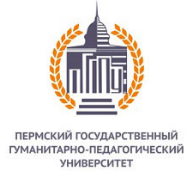 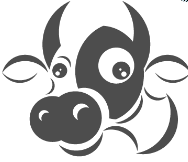 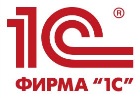 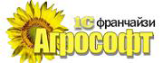 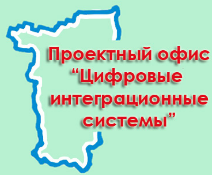 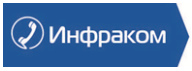 20 декабря в 10.00 Факультет информатики и экономики ПГГПУ совместно с Ассоциацией молочников Пермского края, компанией «Проектный офис «Цифровые интеграционные системы» (ООО «ПО «ЦИС») и ООО «Инфраком» проводит Семинар «Цифровая экономика предприятий сельского хозяйства Пермского края. Проблемы и перспективы», посвященный обсуждению актуальных вопросов цифровизации сельскохозяйственных предприятий региона. Программа семинара ориентирована на руководителей сельскохозяйственных предприятий, ведущих специалистов по животноводству, зоотехников, инженеров, бухгалтеров, экономистов.В программе:Новые возможности приобретения и обслуживания программного обеспечения для предприятий сельского хозяйства Пермского края. Докл. - Н.В. Пьянкова, директор компании «Проектный офис «Цифровые интеграционные системы», кандидат экономических наук.Перспективные отраслевые программные разработки – кормление, управление автотранспортным цехом, контроль выполнения решений. Опыт внедрения и результаты. Докл. - Н.Л. Казаринова, руководитель отдела научных экспертиз, доктор экономических наук, профессор.Обеспечение интернет-связи удаленных объектов в сельской местности. Докл. -Ю.Л.Амунов, генеральный директор компании «Инфраком».Доработки ПО заказчику, настройка и адаптация пакетов 1С. Докл. - Э.Л. Аксенова, руководитель отдела разработки.Организация обслуживания, поддержки и ремонта компьютерной техники. Докл. -Г.В.Коневских, руководитель отдела технического обслуживания.Место проведения:Г. Пермь, ул. Пушкина 42, 4 корпус Пермского государственного гуманитарно-педагогического университета (ПГГПУ). Факультет информатики и экономики, аудитория 105-А.Принять участие Участие по предварительной регистрации по телефонам:(342) 243-10-46 9128818046Контактное лицоНаталья Владимировна Пьянкователефон 9127867167электронная почта pocisltd@yandex.ru